Prot. 							                                       Urbino,30.11.2018OGGETTO: Pubblicazione GRADUATORIA ESPERTI INTERNI DOCENTE CORSO ITS INFORMATICA AVANZATA ECDL  E TUTOR AULA.IL DIRIGENTE SCOLASTICOVISTA	 la legge 7 agosto 1990, n. 241 “Nuove norme in materia di procedimento amministrativo e di diritto di accesso ai documenti amministrativi” e ss.mm.ii.;VISTO 	il Decreto del Presidente della Repubblica 8 marzo 1999, n. 275, concernente il Regolamento recante norme in materia di autonomia delle Istituzioni Scolastiche, ai sensi della legge 15 marzo 1997, n. 59 ;VISTA 	la legge 15 marzo 1997 n. 59, concernente “Delega al Governo per il conferimento di funzioni e compiti alle regioni ed enti locali, per la riforma della Pubblica Amministrazione e per la semplificazione amministrativa";VISTO	il Decreto Legislativo 30 marzo 2001, n. 165 recante “Norme generali sull’ordinamento del lavoro alle dipendenze della Amministrazioni Pubbliche” e s.m.i. VISTO 	il D.I. 28.8.2018 nr. 129 concernente “ Regolamento concernente le Istruzioni generali sulla gestione amministrativo-contabile delle istituzioni scolastiche";Visto	l’ avviso per il reclutamento di esperti interni che dovranno ricoprire il ruolo di DOCENTE + TUTOR AULA in riferimento al progetto in oggetto. Prot. 14774 del 08.11.2018;Vista        Visto il Corso ITS :”Tecnico superiore di processo, prodotto, comunicazione e marketing per il settore arredamento” 4 edizioneVisto 	il verbale della commissione giudicatrice e la graduatoria formulata.DETERMINAla pubblicazione in data odierna all’albo dell’Istituto e sul Sito Web nell’apposita sezione di pubblicità legale, le seguenti graduatorie:GRADUATORIA per il ruolo di  DOCENTE INFORMATICA AVANZATA ECDLGRADUATORIA per il ruolo di TUTOR AULASi fa presente altresì che i due incarichi non sono cumulabili (come da Bando)Avverso il presente provvedimento è ammesso ricorso, da presentare al Dirigente Scolastico, entro 15 gg. dalla data di pubblicazione dello stesso nell’apposita sezione di pubblicità legale presente sul sito internet dell’istituzione scolastica.Elasso infruttuosamente detto termine, la graduatoria diventerà definitiva.Il Dirigente ScolasticoProf.ssa SILVIA GELARDI                                                                                                                                                                                                                           (Firma aurtografa sostituita a mezzo stampa ai sensi dell’art.3, c.2, D.Lgs.39/93)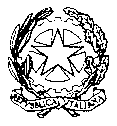 ISTITUTO TECNICO INDUSTRIALE STATALE E. MatteiVia Luca Pacioli, 22 - Urbino, 61029 - 0722328021Pstf01000n@istruzione.it - pstf01000n@pec.istruzione.itProgr.Cognome e NomePunteggio complessivamente attribuitoProgr.Cognome e NomePunteggio complessivamente attribuito1ZANDRI MASSIMO642Paiardini Alessandro51Progr.Cognome e NomePunteggio complessivamente attribuito1RIGHI PAOLO50,50